КИРОВСКИЙ РАЙОННЫЙ ИСПОЛНИТЕЛЬНЫЙ КОМИТЕТОТДЕЛ ИДЕОЛОГИЧЕСКОЙ РАБОТЫ, КУЛЬТУРЫИ ПО ДЕЛАМ МОЛОДЕЖИматериал  для информационно-пропагандистских групп1. «КЛЮЧЕВЫЕ АСПЕКТЫ ПОСЛАНИЯ ПРЕЗИДЕНТА РЕСПУБЛИКИ БЕЛАРУСЬ А.Г.ЛУКАШЕНКО БЕЛОРУССКОМУ НАРОДУ И НАЦИОНАЛЬНОМУ СОБРАНИЮ РЕСПУБЛИКИ БЕЛАРУСЬ»2. «Основные причины пожаров. Неосторожное обращение с огнем. Печная безопасность. Электробезопасность. Детская шалость с огнем. Областной Центр безопасности жизнедеятельности»3. «ИНФОРМАЦИЯ о составах коррупционных преступлений»4. «Виды преступлений с использованием компьютерной техники и правилах их предупреждения. Вишинг.»5. «12 февраля 1935 г. – День образования Кировского района»г. Кировск февраль 2022 г.КЛЮЧЕВЫЕ АСПЕКТЫ ПОСЛАНИЯ ПРЕЗИДЕНТА РЕСПУБЛИКИ БЕЛАРУСЬ А.Г.ЛУКАШЕНКО БЕЛОРУССКОМУ НАРОДУ И НАЦИОНАЛЬНОМУ СОБРАНИЮ РЕСПУБЛИКИ БЕЛАРУСЬВ соответствии со статьей 84 Конституции Республики Беларусь       28 января 2022 г. Президент Республики Беларусь А.Г.Лукашенко обратился с ежегодным Посланием к белорусскому народу и Национальному собранию Республики Беларусь (далее – Послание). На мероприятие во Дворец Республики был приглашен широкий круг участников – более 2,5 тыс. человек. Такой широкий формат – инициатива, предложенная общественностью во время работы Президента в регионах и поддержанная Главой государства. В итоге среди приглашенных присутствовали парламентарии и делегации от областей и г.Минска, высшие должностные лица страны, члены правительства, руководители государственных органов, представители дипломатического корпуса и международных организаций, средств массовой информации, главы религиозных конфессий, парламентарии прошлых созывов, представители реального сектора экономики, молодежь, журналисты, блогеры, учителя, рабочие, аграрии.Белорусский лидер подчеркнул, что это новая традиция, формат будущих обращений Президента (если будет поддержана новая Конституция) – уже не к Парламенту, а к Всебелорусскому народному собранию.В кратком вступлении Глава государства заявил о своем желании придать новое звучание Посланию и обозначить три вопроса к белорусскому народу.Первый вопрос – «готовы ли вы, белорусы, платить за собственную оборону, за собственное государство?». А.Г.Лукашенко отметил, что если Беларусь не будет иметь и не будет уметь производить элементарное вооружение и боеприпасы, надеясь на то, что их можно будет где-то купить или кто-то их подарит, это подвергнет нашу страну большому риску. «Поэтому поставлена задача: производить все необходимое для обороны нашего Отечества, для Вооруженных Сил и территориальной обороны. Более того, мы замахнулись на самое современное вооружение, в том числе ракетное, в том числе с помощью наших союзников», – добавил Глава государства.Второй вопрос от Президента Беларуси А.Г.Лукашенко к народу – готовы ли граждане платить за суверенитет и независимость. «Наши граждане едины в стремлении к суверенитету и независимости. Но независимость стоит дорого в буквальном смысле этого слова. Это оборона и безопасность, собственная финансовая система, развитые и эффективные государственные институты. Все очень дорого». Глава государства подчеркнул, что независимость – это условие для сохранения нации, возможность определять свое будущее. «И это право мы никому отдать не должны», – заявил он.Третий вопрос – готовы ли граждане быть инициативными и работать на себя. «Готовы ли белорусы сегодня оторваться по-настоящему, отвязаться, поставить перед собой, перед своей семьей задачу и поработать хотя бы на себя? А все остальное, что от государства, мы сохраним. И как только мы этот внутренний потенциал нашего народа, каждого белоруса задействуем, мы в два раза будем богаче. Пора раздеваться и работать!», – призвал А.Г.Лукашенко.В целом, в своем Послании Глава государства сделал акцент на следующих основных тематических блоках:обстановка в мире и вокруг Беларуси;новая Конституция, политическое будущее Беларуси;социальная политика государства;экономика: направления и перспективы;агропромышленный комплекс;внешнеэкономическая политика. Обстановка в мире и вокруг БеларусиАнализируя международную обстановку, Глава государства обратил внимание, что устоявшаяся система мироустройства уходит в прошлое, фактически уже ушла. Повсеместно повышается уровень агрессии, вызывающая риторика стала нормой, миротворческие инициативы кладутся под сукно, крупные ядерные державы пытаются выстроить новые договоренности, понимая, что третью мировую планета вряд ли сможет пережить. В этой связи Президент проанализировал возможность развязывания войны. По его мнению, это может произойти только в двух случаях:если против Беларуси будет совершена прямая агрессия, если против Беларуси будет развязана горячая война;если такая же агрессия будет совершена против Российской Федерации, если на территорию нашего союзника, Российскую Федерацию, осуществят непосредственное нападение.В то же время Глава государства обратил внимание, что белорусы не хотят воевать: «Мир – это абсолютная ценность для белорусов, важнейшая, мировоззренческая. И для его сохранения нам всем необходимо приложить колоссальные усилия».Во-первых, сохранить единство общества и государства. Страна способна эффективно противостоять агрессии, только если она монолитна.Во-вторых, необходимо вывести на качественно новый уровень систему обеспечения национальной безопасности, особенно в сфере обороны.В-третьих, нужно более активно взаимодействовать с Россией и другими союзниками. Пример Казахстана показал, насколько оперативно ОДКБ может реагировать на угрозы безопасности на евразийском пространстве.О санкциях«Еще один фронт атаки на Беларусь – санкции. Не думайте, что это вызов только для нас. Это мировая тенденция, тренд, фактически технология глобальной экспансии. Санкции – традиционная практика мирового монополиста: США и их союзника – Европейского союза. Сегодня полмира охвачено их санкциями. Атакуя нас, пробуют выдавить с рынка наши флагманы промышленности», – отметил Глава государства. «Наша оценка таких действий категорична: санкции – это инквизиция нашего времени, неприкрытое нарушение норм международного права».Но государство сделает все, чтобы люди не ощутили негативных последствий внешнего давления.О пандемии и ее последствияхВ Послании А.Г.Лукашенко подчеркивает, что в условиях пандемии главная задача, которую он ставит перед врачами и системой здравоохранения в целом, – сохранение жизни людей.В этой связи Глава государства обозначил, что для увеличения продолжительности жизни будет выведена на новый уровень ранняя диагностика заболеваний. «Каждому белорусу будет предоставлен минимум один свободный от работы день в году для комплексного амбулаторного обследования. Соответствующие изменения в законодательство подготовлены», – отметил он.Говоря о том, что происходит в мировой политике с пандемией  COVID-19, белорусский лидер охарактеризовал это как неприкрытый национальный эгоизм, который появился уже в первую волну пандемии. «Пандемия отчетливо продемонстрировала безальтернативность сильного государства в борьбе с кризисом и его последствиями. Беларусь не поддалась искусственно раздутой массовой истерии, не остановила экономику, не закрыла границы, не понадеялась исключительно на внешнюю помощь», – подчеркнул Президент.«Нашим преимуществом стала эффективная система здравоохранения, которую мы берегли как зеницу ока, – подчеркнул Глава государства. – Вот он, пример того, что мы, получив независимую страну, оставили все лучшее из того, что было». Президент отметил, что, посещая красные зоны, беседуя с врачами и пациентами, он неоднократно убеждался в высоком профессионализме и четких действиях медиков. «Мы поддержали наших медиков, в том числе материально, и будем поддерживать, как бы это ни было дорого», – сказал он.Об исторической памятиВ своем обращении белорусский лидер подчеркнул, что насаждаемые взгляды и версии не должны закрывать нашу память о прошлом. «Посмотрите, как искажается история у ближайших соседей. На улицах европейских столиц, освобожденных Красной армией, проходят марши молодчиков с фашистской свастикой, нацистов почитают как героев, устраивают факельные шествия в их честь, сносят памятники советским воинам-освободителям», – отметил А.Г.Лукашенко.В этой связи Глава государства отметил важность и актуальность инициативы Генеральной прокуратуры по масштабному расследованию преступлений против белорусского народа. Сегодня обнаруживаются новые факты гитлеровской оккупации. «Речь идет о целенаправленной нацистской политике геноцида на территории Беларуси. Ее кровавый итог – истребление более 3 млн жителей», – подчеркнул он.«Мы будем добиваться признания и осуждения геноцида белорусского народа на международном уровне», – заявил А.Г.Лукашенко.«Источник наших ценностей – историческая память. В сложнейших условиях закалились наши многовековые духовно-нравственные ориентиры, сформировался настоящий белорусский характер», – подытожил Президент.Новая Конституция. Политическое будущее БеларусиПрезидент подчеркнул, что, неуклонно следуя решениям Шестого Всебелорусского народного собрания, весь 2021 год велась подготовка проекта новой Конституции, в полной мере отвечающей запросам общества. И сегодня на всенародный референдум вынесен проект обновленного Основного закона.Глава государства подчеркнул, что обновленная Конституция призвана стать вершиной принимаемых в стране правовых изменений. Она раскроет резервы для созидания во всех сферах общественной жизни. «Действующий Основной закон, по сути, выполнил свою историческую миссию. В свое время мы не только отвели народ от пропасти – первая моя программа, больше я ничего не обещал. Тогда, в середине 1990-х годов, народ надо было отвести от пропасти. Мы не только отвели, но и сформировали свое собственное государство. Беларусь навеки заняла, как сказал поэт, свой «пачэсны пасад мiж народамi», – констатировал Президент. Теперь время идти дальше, убежден белорусский лидер.По его мнению, обновленная Конституция создаст правовые основы для повышения устойчивости и эффективности работы органов власти и управления, поставит точку в дискуссиях о форме правления.При этом важно понимать, что концентрация президентской власти в таком объеме уже не требуется. Новым субъектом политики станет Всебелорусское народное собрание. Это будет высший представительный орган в стране, который совместит в себе традиции лучших практик белорусского народовластия.Как пояснил Глава государства, состав Всебелорусского народного собрания будет максимально отражать мнение различных слоев населения. Там будет около 1,2 тыс. человек, которые будут работать не на постоянной основе.А.Г.Лукашенко акцентировал внимание, что ни под кого Всебелорусское народное собрание не создается, тем более под действующего Президента.Также во время Послания Президент ответил на опасения, что в результате обновления Конституции и закрепления статуса Всебелорусского народного собрания возникнет некое двоевластие. «Настал период, когда нам с вами надо научиться жить по закону. Если мы будем свято соблюдать Конституцию и законы, которые примем в развитие Конституции, никогда никакого двоевластия не будет. Но взаимный контроль должен быть (это я вам говорю как Президент), потому что мы не знаем (ни я, ни вы), кто будет следующими президентами», – подчеркнул Глава государства.Президент рассчитывает на активную поддержку гражданами позиции государства в такой ответственный момент. «Это касается не только голосования на референдуме, но и тех динамичных преобразований, которые нам вместе потребуется совершить. После принятия новой Конституции, если она будет принята, работы будет еще больше, чем перед референдумом. Мой призыв – быть готовыми к напряженной работе, которая позволит не только сохранить страну в жерновах нового передела мира, но и построить наше будущее. И, самое главное, будущее нашей страны и наших детей».Президент отметил, что в новых конституционных реалиях стремительно меняться предстоит и нашему государству, и общественным институтам. Время, когда критерием успеха было отсутствие провалов и неудач, прошло безвозвратно.Современная система управления должна стать маневренной, наступательной, проактивной – ориентированной на упреждение и эффективное решение возникающих проблем.Нужны инициатива, умение брать на себя ответственность, слышать общество. Это следует учитывать при совершенствовании системы кадровой политики в государстве.Особое внимание в Послании Президент Республики Беларусь А.Г.Лукашенко уделил молодежи, которая должна двигать страну вперед, но при этом опираться на опыт старших поколений и традиции.По его словам, наша молодежь разделяет ценности старших, но живет уже в другой сфере – цифровой. Стремится к прагматичным целям, быстрому профессиональному росту, готова интенсивно работать и развиваться.«В каких-то вопросах, особенно что касается технологий, молодые гораздо более компетентны, чем мы. И это нормально! Им доступно любое образование в мире, они более мобильны, эрудированны, а значит, и более требовательны. С ними надо вести разговор на равных, без формализма и фальши», – отметил белорусский лидер.«Что нужно современному молодому человеку? Как и во все времена – уверенность в завтрашнем дне, возможность получить образование, трудоустроиться, создать семью. Все институты государства должны работать на это», – подчеркнул Президент.А.Г.Лукашенко добавил: «Не надо сегодня захваливать молодежь – она такая, какая есть. И если она какая-то не такая, то в этом виноваты мы, что не привили, не убедили в тех ценностях, которые присущи белорусскому гражданину».Как отметил Глава государства, молодые люди должны понимать, что ничто не возникает из ниоткуда и не дается просто так. «Результат приходит через напряженный труд. Легкого хлеба не бывает, – сказал он. – Ждем от молодежи твердости, дерзости и самоотдачи во имя общего блага. Мы создали государство, удержали его, приумножили полученное наследие. Миссия молодых – сохранить его и придать стране импульс». Социальная политика государстваБеларусь состоялась как социальное государство. В стране создан прочный механизм помощи и заботы о людях, взаимоподдержки, обеспечения социальной справедливости. На этом воспитывается общество.Глава государства отметил, что наша социальная политика построена на простых и понятных принципах.Первый принцип – справедливость. Реализация этого принципа позволила обеспечить сбалансированное распределение социальных благ, равный доступ, насколько это возможно, каждого белоруса к этим благам.Второй принцип – ответственность. Государство последовательно выполняет обязательства перед обществом, гарантируя всестороннюю и масштабную поддержку на протяжении жизни человека.Третий принцип – забота. Выражается в широкой и разветвленной системе социальной помощи уязвимым категориям населения и людям, попавшим в сложную жизненную ситуацию.В соответствии с данными принципами в Беларуси реализуется широкий пакет социальных мер и гарантий. Это бесплатные образование, здравоохранение, пенсионное обеспечение, поддержка уязвимых категорий населения, пособия при рождении и воспитании детей.«Беларусь входит в 50 лучших стран по показателям эффективности национальных систем здравоохранения, опережая США и Россию. Находится в числе 25 лучших стран в рейтинге комфортных условий для материнства», – констатировал Глава государства.«Мама, воспитывающая первенца, только социальных выплат получает на сумму до 12 тыс. рублей в год, второго и последующих детей – более 15 тыс. рублей. Ежегодно на данные цели из государственного бюджета направляется более 2 млрд рублей. Добавьте к этому бесплатное медицинское сопровождение, обеспечение лекарствами детей до трех лет», – отметил А.Г.Лукашенко.Программой семейного капитала с 2015 года воспользовались более 107 тыс. многодетных семей, а их количество за последние 10 лет увеличилось вдвое.Основной акцент социальной политики будущего Президент видит в обеспечении демографической безопасности. Он поручил найти решения для создания молодым мамам и папам более комфортных условий, чтобы успешно совмещать работу и семью, получение образования. Президент также обратил внимание, что «государство берет на себя значительную часть расходов в сфере жилищно-коммунального хозяйства: капитальный ремонт жилищного фонда, благоустройство дворовых территорий, текущий ремонт дорог, парков, скверов. Субсидируются расходы на проезд в общественном транспорте. Например, по Минску – в размере более 50% от его полной стоимости».В 2022 году социальный блок расходов консолидированного бюджета был не только сохранен, но и существенно прирос, составив почти половину (около 50%) всех трат. Около 70% всех расходов в здравоохранении останется за государством, а это почти 9 млрд рублей. Не меньше будет потрачено на образование – также около 9 млрд рублей. «Расходы на заработную плату бюджетников увеличатся почти              на 2 млрд рублей. Уже с 1 января повышена базовая ставка, а пособие на оздоровление для работников бюджетных организаций увеличено с половины до целого оклада, – отметил Глава государства. – Также целевым образом предусмотрено 600 млн рублей на установление новых надбавок. В частности, учителям – за классное руководство и кураторство. Дополнительные надбавки за работу в отрасли будут установлены для работников сфер соцобслуживания, физкультуры и спорта, культуры».В то же время, «социальное государство, к сожалению, имеет обратную сторону: снижает мотивацию отдельных граждан к труду и развитию. Ведь не зря мы акцентировали внимание на проблеме иждивенчества. Страну не построить на потребительстве, притом любом – социальном, экономическом, на равнодушии», – отметил А.Г.Лукашенко. Экономика: направления и перспективы А.Г.Лукашенко в Послании белорусскому народу и Национальному собранию заявил: «У нас созданы все возможности для того, чтобы сделать Беларусь динамично развивающейся страной. Суть нашей экономической модели – эволюционные преобразования, сохранение разумного уровня участия государства в производстве товаров и услуг, справедливое распределение благ».На Шестом Всебелорусском народном собрании народ высказался за сохранение такого экономического курса. «Мы его приняли. Этот курс обеспечивается общими усилиями и вкладом каждого в экономику и бюджет страны», – отметил белорусский лидер.Президент подчеркнул, что без сильной экономики не будет Беларуси как самостоятельного государства. «Негативные примеры других стран это подтверждают».Глава государства обозначил достижения белорусской экономики в 2021 году, локомотивом которых выступила не остановленная во время пандемии промышленность.Мы превзошли плановые показатели 2021 года по ВВП, достигли небывалого за 10 лет темпа роста производства (107%). Оживление мировой экономики породило огромный спрос на белорусские товары. Отечественные предприятия воспользовались такой внешней конъюнктурой, получив хорошие финансовые результаты и практически полностью разгрузив склады. В целом было получено более 16 млрд рублей только чистой прибыли.Президент обратил внимание на то, что сегодня в экономике выдерживаются все три ключевых индикатора сбалансированного роста. «Валютный курс стабилен, рост золотовалютных резервов опережает прогнозы, профицит внешней торговли максимальный с 2012 года (плюс 4 млрд долларов). Все это позволило даже в условиях санкций сократить внешний госдолг», – констатировал А.Г.Лукашенко.«Как закономерный итог – сохранили положительную динамику реальных доходов населения (102%), реальной зарплаты (почти 105%). Не урезали ни одной социальной программы, построили на 14% больше жилья с господдержкой. В общей сложности введены в эксплуатацию 45 тыс. новых квартир», – отметил Президент.В ходе Послания Глава государства поставил задачу сохранить текущую динамику, невзирая на санкции.Импортозамещение«Мы многое, если не все, сможем сделать сами. Это условие сохранения нашего суверенитета. Нужна лишь системная и упорядоченная работа по обеспечению экономической самодостаточности страны», – сказал А.Г.Лукашенко.Глава государства подчеркнул, что намеченные планы по импортозамещению являются основой выживания большинства отраслей, позволят уйти от санкционной уязвимости. И именно вопросу импортозамещения будет уделено Президентом первостепенное внимание в предстоящей пятилетке.Об источниках ростаТакже А.Г.Лукашенко дал поручение по привлечению инвестиций. «Хочу предостеречь: внешнеторговое чудо не будет длиться вечно. Заработанные на хорошей конъюнктуре деньги мы ни в коем случае не должны потратить только на потребление. Критически важно использовать их на повышение конкурентоспособности там, где мы не достигли современного уровня развития. Инвестиции – единственный безопасный источник экономического роста. Текущее состояние дел считаю недопустимым. В кратчайшие сроки надо запустить новый инвестиционный цикл», – сказал Президент.Глава государства подчеркнул, что сформированный в рамках программы на пятилетку перечень проектов должен быть обязательно реализован, особенно в регионах. «Именно там надо совершить прорыв. Этого ждут. 30 лет основные ресурсы потребляли Минск и крупные областные города», – обратил внимание он.Президент также отметил необходимость создания стимулов, чтобы люди стремились жить не только в Минске, а по всей стране. Для этого нужно сделать так, чтобы стандарт качества жизни шел именно из районных центров, маленьких поселков, агрогородков.«В каждом районном центре надо продумать и создать производство, ориентированное не только на внутреннее потребление, но и экспорт. Ключевое значение в этом направлении будут иметь Концепция регионального развития и принятая в сентябре Программа инноваций. Она предусматривает создание на местах около 100 новых производств и рост до 18 млрд долларов экспорта самых высокотехнологичных товаров», – добавил Президент.По мнению белорусского лидера, «отправным уровнем региональной политики должны стать 11 городов по 80 тыс. человек и более». «Это будущие лидеры роста. За предыдущие два года уже сделано немало, но далеко не все», – констатировал Президент Республики Беларусь. В качестве примера А.Г.Лукашенко привел г.Оршу: «Мы на примере Орши создавали такой районный центр и город 80+. Берите пример и развивайте. Там, по-моему, мы ничего нового не создавали, а реанимировали все старое и модернизировали».О строительствеВ сфере строительства Главой государства дано конкретное поручение – «совершить революцию в отраслевом регулировании», «убрать все, что мешает строительству». «А именно: число нормативных предписаний следует сократить в разы, а процедуры и правила, связанные со строительной деятельностью, должны быть понятными и легко исполнимыми», – потребовал А.Г.Лукашенко.Главная задача – уходить от чрезмерного строительства жилья в столице. «Спутники-города и подальше будем строить жилье для нормального размещения производительных сил, как говорили раньше», – сказал Президент.О дорогахЦель – выполнить Программу «Дороги Беларуси»: отремонтировать и построить за пятилетку не менее 7 тыс. км местных и 5 тыс. км республиканских дорог. По словам Главы государства, на текущий момент значимые дороги приведены в порядок, их состояние нужно только поддерживать. «Сейчас все силы брошены на местные дороги. Люди жалуются, что местные дороги в плохом состоянии, особенно от областных центров до районов и от районов до агрогородков. Эту задачу необходимо целенаправленно и методично решать», – подчеркнул Президент.Пока темпы неплохие. В прошлом году выполнены реконструкция и ремонт на 750 км республиканских дорог и более 1300 км местных, введены в эксплуатацию участки ряда автомобильных дорог, отремонтировано 46 дорожных сооружений на республиканских автомобильных дорогах. Ведутся строительство Юго-западного обхода Могилева, реконструкция моста через Западную Двину на подъезде к Новополоцку и еще 13 крупных мостовых сооружений.Также белорусский лидер обратил внимание на то, что состояние всех мостовых сооружений должно быть на постоянном контроле. «Мы обследовали мосты и знаем, где эти мостовые переходы, которые, особенно над головой, надо немедленно модернизировать. Надо это сделать во что бы то ни стало», – отметил А.Г.Лукашенко.Кроме того, Президент подчеркнул необходимость развивать придорожный сервис: «Вблизи дорог нужно создавать и рабочие
места – заправки, рестораны, кафе, ремонтные мастерские, гостиницы и так далее. Если нужен один системный документ на моем уровне, вносите его, чтобы было одно решение и люди больше не ходили за разрешениями». Об IT-сфере и индивидуальных предпринимателях«Честно и откровенно» белорусский лидер рассказал свое видение дальнейшего развития этих направлений.Что касается сферы IT, Глава государства рассчитывает, что удастся договориться о более весомом вкладе ПВТ в плане пользы для народа и государства. В частности, Президент размышляет, не пришло ли время поставить в равные условия белорусских айтишников, тех, кто относится к ПВТ, – с теми, кто работает на предприятиях, в организациях Национальной академии наук.Затрагивая вопросы деятельности индивидуальных предпринимателей, белорусский лидер отметил, что они будут однозначно поддержаны, в частности те, кто будет заниматься производством. «Мы хотим, чтобы индивидуальные предприниматели, накопив свой капитал, перешли на более высокий уровень и создали свои предприятия, платили, как все, налоги и зарабатывали деньги, проявили свою инициативу, потому что в ипэшниках очень много, подавляющее количество, предприимчивых людей. И эту предприимчивость надо направить в нормальное русло», – отметил Президент.Сплоченность в достижении целейБелорусский лидер отметил колоссальную скорость изменений в мире: «В таких условиях от каждого из нас необходимы максимальная концентрация усилий, исполнительность и дисциплина. Потенциал согласованной работы надо мобилизовать немедленно, особенно в экономической сфере».А.Г.Лукашенко подчеркнул, что экономика – дело не только правительства, Нацбанка и местных властей. Правоохранительная система также напрямую завязана на реализации хозяйственных задач. «Надо прекратить всякие ненужные проверки. Не мешайте людям работать, но с кого надо спросить – спросите! Вопросы коррупции никто не снимал», – сказал он.«Незыблемым постулатом должна быть справедливость правосудия. Требую, чтобы следствие велось максимально ответственно, подозреваемые в экономических преступлениях брались под стражу только в исключительных случаях», – обратил внимание Глава государства.Агропромышленный комплексВ своем Послании Президент заверил, что село всегда будет в фокусе внимания и поддержки государства. Белорусская аграрная политика и далее будет исходить из того, что сельское хозяйство является многофункциональной системой, обеспечивающей не только продовольственную безопасность, но и освоение территории страны, сохранение самобытной сельской культуры, приобщение к труду молодежи. По словам А.Г.Лукашенко, неоправданно снижено внимание местных властей к агрогородкам. Вместе с тем благодаря колоссальной работе идея их создания материализовалась почти в 1,5 тыс. населенных пунктах, в сельской местности созданы качественно новые условия жизни. Глава государства уверен: развитие агрогородков и перспективных сельских населенных пунктов должно продолжаться. Направление четко определено: в дальнейшем построение «деревень будущего» будет проходить по прообразу Копыси Оршанского района.«Правительству, местным органам власти следует более системно подходить к этой работе, а не сводить намеченные мероприятия преимущественно к благоустройству и малозначительным ремонтам. Выработайте единые критерии к определению «деревни будущего» и конкретные меры, которые позволят достичь стратегической цели», – нацелил А.Г.Лукашенко.Президент также подчеркнул: для желающих строить частное жилье на селе созданы соответствующие условия. «Определены почти 22 тыс. свободных участков, которые можно приобрести хоть сегодня», – сказал он. При этом белорусский лидер отметил огромный потенциал в старых пустующих хуторах и деревеньках, земли которых можно получить практически бесплатно. Однако в этом направлении пока не видно работы райисполкомов, и особенно – сельисполкомов. За этим будет особый контроль, – обратил внимание А.Г.Лукашенко.В то же время Глава государства сделал акцент на том, что земли сельхозназначения и лесного фонда неприкосновенны. Это собственность и главное достояние народа.Внешнеэкономическая политикаБелорусский лидер отметил, что столпами белорусской внешнеэкономической стратегии являются наращивание и диверсификация экспорта, привлечение инвестиций и развитие кооперации.«Партнер номер один для нас – Россия, с которой последовательно движемся по пути экономической интеграции. Практически половину наших товаров экспортируем в эту страну, – сказал А.Г.Лукашенко. – Мы развиваем сотрудничество как на двусторонней основе в рамках Союзного государства, так и в составе интеграционных объединений: Евразийского экономического союза, Содружества Независимых Государств».По словам Главы государства, для Беларуси особенно важно развивать взаимодействие с Россией в энергетике. «В прошлом году совместно построили и ввели в действие первую Белорусскую атомную электростанцию, которая является гарантом энергетической безопасности нашей страны. И после выхода на проектные мощности будет производить 50% электрической энергии, – напомнил Президент. – На 5 млрд кубов меньше будем закупать природного газа для производства электроэнергии».Президент отметил: не надо упрекать Россию, что она хочет поглотить Беларусь, у нее нет таких целей. Он обратил внимание на слова своего российского коллеги, В.В.Путина, который заявил журналистам, что интеграция между государствами подразумевает, прежде всего, развитие экономического взаимодействия. Важнейшим фактором сотрудничества в Азии остается дружба с Китаем. Президент напомнил, что в конце прошлого года им была принята Директива по углублению стратегического сотрудничества с Китаем по широкому спектру направлений. По словам Президента, Беларусь также нацелена на укрепление политических и экономических связей с другими государствами Азии: Индией, Пакистаном, Вьетнамом. Планируется активизировать работу с Индонезией, Малайзией, Таиландом, развиваются отношения со странами Ближнего Востока, африканскими государствами, Латинской Америкой с акцентом на эффективную экономическую дипломатию.Сохраняется заинтересованность в выстраивании нормальных добрососедских, взаимовыгодных отношений с Западом. «Беларусь всегда понимала важность конструктивного диалога и сотрудничества с Соединенными Штатами Америки и странами Европы для обеспечения устойчивого экономического развития, благополучия граждан, стабильности и безопасности в нашем регионе и мире в целом», – напомнил А.Г.Лукашенко.Президент еще раз обратил внимание на то, что не Беларусь выступила инициатором обострения. «И сегодня остаемся верны своим убеждениям, готовы вернуться к мирному созидательному взаимодействию. Но в этой партии мяч на их стороне!» – отметил Глава государства.А.Г.Лукашенко подчеркнул: Беларусь готова сотрудничать с Западом, но только если он сам хочет развивать отношения, не нарушая суверенитет нашей страны и не заставляя выбирать между ним и Россией. Мы «всегда с Россией, потому что в Беларуси нет той группы людей и того человека, который может свернуть наши отношения с Россией. Мы всегда будем строить взаимовыгодные, братские, самые теплые отношения с этой страной, – пообещал Президент. – Беларусь нужна России настолько, насколько Россия нужна нам». Глава государства отметил, что Запад должен понимать такую позицию Беларуси. Но наша страна готова развивать отношения и с ним: «Давайте выстраивать нормальные отношения».***В заключительной части Послания к белорусскому народу и Парламенту, Президент Республики Беларусь А.Г.Лукашенко признался, что гордится белорусами, которые преодолели брошенные им вызовы, стали сильнее, мудрее и поняли, что сила в единстве. «Я горжусь всеми вами! Не только сидящими в этом зале, но вами прежде всего, вы – лучшие. Вы элита нашей страны. Белорусы преодолели брошенные вызовы, стали сильнее, мудрее. Поняли: сила в единстве и нам есть за что бороться и есть что терять, – подчеркнул Глава государства.«Мы сбережем и приумножим материальное и духовное наследие поколений, передадим потомкам суверенное и независимое государство, наш общий дом, где они всегда будут чувствовать себя в безопасности и комфорте. Это и есть наш путь! И правда (а в ней сила) – на нашей стороне!» – подытожил Президент.Материалы подготовленыАкадемией управления при Президенте Республики Беларусьна основе информации официального Интернет-портала 
Президента Республики Беларусь, материалов БелТА 
и «СБ. Беларусь сегодня»«Основные причины пожаров. Неосторожное обращение с огнем. Печная безопасность. Электробезопасность. Детская шалость с огнем. Областной Центр безопасности жизнедеятельности»По состоянию на 13 февраля 2022 года в области произошло 90 пожаров (в 2021 году- 126), погибло 13 человек (в 2021 году- 22). На территории Кировского района за аналогичный период произошел 1 пожар в г.Кировске (в 2021 году – 4, погибло 2 человека). Гибели и травмирования людей в текущем году на пожаре не допущено.I. Лидирующее место в рейтинге пожаров по-прежнему занимают пожары, произошедшие по причине неосторожного обращения с огнем, как правило, при курении. Чаще всего пожары происходят в домах, где проживают лица, злоупотребляющие спиртными напитками. Так, в январе по причине неосторожного обращения с огнем при курении погибло 11 человек, причем 10 из них на момент возникновения пожара находились в состоянии алкогольного опьянения. Пример: 24 января около 11 часов вечера, возвращаясь домой, 29-летняя жительница д. Васьковичи Славгородского района увидела, как из окон ее дома клубится дым и бросилась за помощью к соседям, которые вызвали спасателей. Спустя считанные минуты подразделения МЧС  прибыли к месту вызова - происходило горение внутри дома. В условиях высокой температуры и плотного задымления звеном   газодымозащитной службы на кровати без признаков жизни был обнаружен 49-летний сожитель хозяйки. Сигарета, выкуренная в постели, стала  для него последней и роковой. Пример: 27 января в 16-48 от местных жителей поступило сообщение о пожаре частного жилого дома по ул. Садовой в д. Присно-2 Могилевского района. По прибытии к месту вызова происходило горение внутри  дома, создалось плотное задымление. Спасателями на полу в одной из комнат без признаков жизни обнаружен проживающий в доме с разрешения хозяина мужчина 1960 г.р. Погибший проживал один, не работал. В результате пожара повреждено имущество в доме. Пример: Своим вторым днем рождения может считать 24 января 63-летний могилевчанин. Около 6 часов вечера в его частном жилом доме по ул. Ангарской начался пожар. Самостоятельно эвакуироваться из огненной западни он не мог. На помощь пришел сосед, который вытянул его на свежий воздух. Спасенный с диагнозом отравление продуктами горения госпитализирован. В результате пожара уничтожена кровля и имущество в доме. Большинство огненных ЧС происходят по вине людей, не знающих или безответственно относящихся к соблюдению правил пожарной безопасности. Несмотря на многократные обращения и проводимую профилактическую и разъяснительную работу, некоторые предпочитают учиться не на чужих, а на собственных ошибках. Вот только цена таких ошибок слишком велика. Пример: 24 января в  Лиде при пожаре пострадал двухмесячный ребенок. Мать ребенка зажгла поминальную свечку и, оставив без присмотра и ребенка и свечу, ненадолго отлучилась из дома. Почувствовав запах дыма, женщина вернулась в комнату охваченную огнем, схватила малыша и побежала к соседям. Младенца с ожогами 8% тела госпитализировали.Пример: 26 января в 01-43 спасателям поступило тревожное сообщение о пожаре в однокомнатной квартире девятиэтажного жилого дома по бульвару Приберезинскому в Бобруйске. По прибытии к месту вызова из окна квартиры на 4-ом этаже шел дым, создалось плотное задымление. Обеспокоенные соседи сообщали, что внутри находится человек. Спасателями на полу в коридоре в бессознательном состоянии обнаружена и вынесена на лестничную клетку пенсионерка 1936 г.р. Реанимационные действия оказались бессильны - женщина погибла. В результате пожара на кухне повреждено имущество, закопчены стены и потолок в квартире. Причина пожара – оставленная без присмотра в кухне свеча. Примеров пожаров из-за неосторожного обращения с огнем множество: будь то свечи или спички, непотушенный окурок, неосторожность в обращении с горючими или легковоспламеняющимися  жидкостями,  или вспыхнувшее масло на сковороде.Пример:16 января около 2 часов дня 39-летний могилевчанин, проживающий с семьей в двухкомнатной квартире восьмиэтажного жилого дома по ул. Габровской решил пожарить картофель, но обед не удался, так как вспыхнуло масло. Хозяин самостоятельно ликвидировал пожар, однако при тушении он получил ожоги локтя и головы. В результате пожара на кухне уничтожен потолок по всей площади, закопчены стены и мебель. Напоминаем Вам действия, в случае если вспыхнуло масло на сковороде — сразу же плотно закройте сковороду крышкой и выключите плиту. Как альтернатива — засыпьте огонь пищевой содой, но имейте в виду, что такой способ работает только с небольшим возгоранием. Нельзя нести сковороду и заливать горящее масло водой, т.к. произойдет бурное вскипание, разбрызгивание горящего масла, ожоги рук, лица и множество очагов горения.Если огонь уже перекинулся на мебель и шторы, срочно вызывайте спасателей по телефону 101 или 112. II. Второе место в рейтинге пожаров уверенно удерживают «печные». По причине нарушения нарушение правил устройства и эксплуатации отопительного оборудования и теплогенерирующих установок в январе произошло 20 пожаров. Когда на улице морозы - вполне естественно желание «докрасна» натопить печь, особенно, если дом давно не отапливался. Пример: 31 января около 6 часов вечера, приехав в свой дачный дом, расположенный по ул. Лесной в Климовичах, 53-летний хозяин обнаружил пылающую кровлю дома и вызвал спасателей. По прибытии к месту вызова происходило горение внутри и кровли дома, создалось плотное задымление. Спасатели оперативно укротили стихию, но огонь уже успел повредить жилье: повреждено 50 кв.м кровли, в комнате повреждены стены, имущество. Как выяснилось, сутки назад хозяева находились на даче и интенсивно топили печь.Пример: 6 февраля около часа дня осиповичские спасатели выезжали на ликвидацию возгорания частного жилого дома в д.Моисеевичи Осиповичского района. Спасателей вызвал, проживающий в доме с разрешения хозяйки, 47-летний мужчина. Благодаря раннему обнаружению и оперативности спасателей жилье практически не пострадало: частично повреждена стена дома. Специалисты не исключают, что к пожару привел перекал печи.Перекал печи - это состояние печи, нагретой в процессе топки до такой температуры, при которой происходит разрушение корпуса печи и дымовой трубы или загорание примыкающих горючих конструктивных элементов здания, в том числе отделочных материалов. Для предупреждения пожаров, топите печь 2-3 раза в день, продолжительностью не более 1,5 часа. При этом интервал времени между топками, как правило, должен составлять 2-3 часа. Также в процессе топки необходимо контролировать температуру поверхности печи – если при контакте ладони с поверхность печи появляются болевые ощущения, следует прекратить закладку топлива и обеспечить догорание топлива, оставшегося в топливнике. Открытая топочная дверца может не только привести к выпадению углей из топки, но и причинить вред здоровью.Пример: 24 января в учреждение здравоохранения с диагнозом: «20% термический ожог пламенем спины» был госпитализирован 64-летний бобруйчанин. Как выяснилось, находясь на даче СТ «Токари» около д.Старинки мужчина грел спину около печи с открытой топочной дверцей, в результате чего произошло загорание рубашки. При эксплуатации печей не допускается: - осуществлять топку при наличии обрушения кладки свода топливника; - применять для розжига легковоспламеняющиеся и горючие жидкости (бензин, керосин, дизельное топливо и подобное);- осуществлять топку с открытыми дверцами, за исключением случаев, когда конструкция печи предусматривает ее топку с открытым топливником (например, «русская печь», камин);- ее перекаливание;- осуществлять топку углем, коксом и газом печи, не предназначенной для этих видов топлива;- оставлять без присмотра топящуюся печь или поручать топку детям;- размещать горючие вещества и материалы на ней или на расстоянии, способном привести к их загоранию (безопасное расстояние зависит от температуры поверхности печи и вида горючих вещества и материалов. Рекомендуется соблюдать расстояние не менее 10 сантиметров от поверхности печи при толщине ее стенки 12 сантиметров и не менее 1,25 метра - от топочного отверстия);- закрывать задвижку дымохода печи, пока угли полностью не прогорят (Это может привести к отравлению угарным газом).Согласно статьи 46 Закона Республики Беларусь «О пожарной безопасности» ответственность за нарушение требований пожарной безопасности в жилых помещениях государственного, общественного фонда, фонда жилищно-строительных кооперативов, возлагается на квартиросъемщиков, а в жилых квартирах, домах, надворных постройках, дачах и иных строениях, принадлежащих гражданам на праве частной собственности, - на их собственников. III. Сегодня трудно представить жизнь без электричества и электроприборов. Однако вместе с комфортом электроприборы могут стать и потенциальными источниками огненной опасности. Пример: Беспокойным выдалось воскресенье 30 января для семьи, проживающей в частном жилом доме по пер. Садовому в Климовичах. Около 3 часов дня находясь в доме, супруги почувствовали запах дыма. Горел холодильник, расположенный в помещении кухни. Пока жена вызывала спасателей, муж попытался собственными силами справиться с возгоранием. Однако огонь быстро набирал силу, и супруги поспешили эвакуироваться.  Прибывшие спасатели оперативно ликвидировали пожар. И все же ущерба избежать не удалось: уничтожен холодильник, морозильник, поврежден 1 кв.м пола и имущество в доме. Предполагаемая причина произошедшего: короткое замыкание электропроводки холодильника.Не смотря на то, что в отличие от других электроприборов, холодильник рассчитан на постоянную работу, его тоже нужно отключать от электрической сети, если переставляете его, моете пол под ним, размораживаете или меняете лампы освещения в холодильной камере. Холодильники должны подключаться к отдельной розетке с исправным заземлением, расположенной недалеко от холодильника. Тип розетки должен совпадать с типом вилки. Не следует использовать для подключения холодильника к электрической сети переходники, многоместные розетки и удлинительные шнуры. Кроме того, нежелательно частое отключение вилки (например, для пользования другими электроприборами). Во время уборки не забудьте удалить пыль с задней стенки холодильника.Пример: Пожар, произошедший 2 февраля, оставил без крыши над головой 55-летнюю жительницу Кричева и проживающего вместе с ней  11-летнего внука. В обеденное время женщина ненадолго отлучилась из дома почистить снег, а по возвращению застала жилье, войти в которое уже было невозможно из-за дыма и огня. Мальчик в это время был в школе. В результате пожара повреждено перекрытие, стены и имущество в доме. Временно оставшихся без крова бабушку и внука приютили соседи. Причина пожара устанавливается. Рассматриваемая версия: нарушение правил эксплуатации электросетей и электрооборудования (оставленный включенным в розетку телевизор).К сожалению, иногда последствия трагичны и необратимы.Пример: 11 января в ЖК «Аркадии» г. Минска в квартире на втором этаже произошел пожар. Работники МЧС в гостиной обнаружили на полу без сознания 6-летнюю девочку. Она была сразу же вынесена на свежий воздух и передана бригаде скорой медицинской помощи. После проведения сердечно-легочной реанимации медиками было восстановлено сердцебиение ребенка. Девочку госпитализировали. К сожалению,                  1 февраля ребенок скончался. Причина возгорания — забытое в розетке зарядное устройство для мобильного телефона.Во избежание огненных ЧС:- приучите себя, уходя из дома или укладываясь спать, выключать электроприборы из сети. В неработающих, но включенных в розетку электроприборах многие узлы находятся под напряжением, и от перегрева или замыкания они могут загореться в любой момент;- перегружать электросеть – не лучшее решение: чем меньше электроприборов работает одновременно, тем безопаснее;- если Вы не Кулибин, лучше не пользоваться самодельными удлинителями и электроприборами. Следите за тем, чтобы вилки и розетки не нагревались, ведь это первый признак неисправности или перегрузки сети, что, соответственно, может привести к короткому замыканию. Для исключения возгорания электроприборов из-за скачков и перепадов напряжения в сети пользуйтесь сетевыми фильтрами;- не применяйте для защиты электросетей и электрооборудования вместо автоматических предохранителей и калиброванных плавких вставок защиту не заводского (кустарного) изготовления (скрутки проволоки, «жучки» и др.);- техника не служит веками. По истечению срока эксплуатации, указанной в инструкции, электроприборы из домашних помощников превращаются в потенциальные источники опасности.Перед использованием электроприборов внимательно изучите инструкцию по эксплуатации.IV. То, что спички и зажигалки детям не игрушка, знают все взрослые. Вот только не все надежно прячут от всевидящих детских глазок и ручек эти опасные предметы. Ребенок из любопытства, подражая взрослым, чиркает спичкой или кремнем  и происходит пожар. Пример: Так было и утром 18 января в  одной из  двухкомнатных квартир десятиэтажного жилого дома по ул. Крупской в Могилеве.                В квартире находилась 29-летняя мама вместе с сыном 2018 г.р. Пока мама занималась ежедневными домашними делами, малыш нашел в шкафу зажигалку в форме пистолета и стал играть. От игры загорелась мебель, квартира стала наполняться едким дымом. Мама, схватив ребенка, выбежала на лестничную клетку, соседи вызвали спасателей. В результате пожара повреждено имущество в комнате, закопчены стены и потолок в квартире. С диагнозом отравление продуктами горения госпитализированы мама и ребенок. В прошлом году в области произошло 12 пожаров по причине детской шалости с огнем. Оставляя на виду или в доступном для ребенка месте спички, зажигалки, емкости с горючими материалами, родители, сами того не желая, провоцируют детей на опасные игры, последствия которых порой необратимы. Профилактика.- Никогда не оставляйте малолетних детей без присмотра! Создайте все условия, чтобы спички, бытовые газовые и электрические приборы, бытовая химия и таблетки не стали игрушкой для малышей. Убедитесь, что окна в комнате, где играет ребенок, закрыты. - Постарайтесь организовать досуг детей таким образом, чтобы они не оставались наедине со своими фантазиями.- Используйте любой удобный момент для беседы с детьми о силе и опасности огня. В доверительной обстановке постарайтесь привить ребенку основные навыки безопасности жизнедеятельности.- Прежде, чем доверить младшего ребенка старшему, убедитесь еще раз: знает ли он, как вести себя в случае непредвиденной ситуации. - Прежде чем требовать от ребенка соблюдения указанных правил, задумайтесь, всегда ли вы выполняете их сами. Ваш личный пример обязательно скажется на поведении ребенка, а значит, и на его безопасности.- Наилучшей формой воспитания являются игры, с помощью которых ребенок лучше усваивает необходимые навыки. Во время игр и занятий уже с 2 лет можно начинать обучать ребенка навыкам пользования острыми и режущими предметами, правилам обращения с горячей посудой, жидкостью, пищей и др. Прогулки по улицам следует использовать для практического обучения детей правилам поведения на улицах города. С этой целью можно использовать картинки, книги, мультипликационные фильмы (мультсериалы «Волшебная книга МЧС», «Спецотряд 112» и др.). Также рекомендуем Вам вместе с детьми  посетить Могилевский областной центр безопасности жизнедеятельности.V. Могилевский областной центр безопасности жизнедеятельности создан по инициативе МЧС Беларуси в целях профилактической и обучающей работы по предупреждению и защите населения от чрезвычайных ситуаций.Центр разделен на локации, каждая из которых иллюстрирует определенные тематические блоки: пожарная безопасность, поведение на водоемах, в лесу, на дороге, оказание первой помощи, безопасность при обращении с электро- и газовым оборудованием, поведение в криминально опасных ситуациях, радиационная безопасность. Главное преимущество Центра – это интерактивность обучения. Здесь нет скучных назидательных лекций, зато есть полное погружение в опасные ситуации. 17 тематических площадок, тренажеры с дополненной реальностью и спецэффектами, яркое оформление интерьеров – все это повышает эмоциональное восприятие моделируемой обстановки и способствует усвоению материала.Обучение в Центре безопасности подходит не только школьникам, но и студентам, семьям с детьми и просто взрослым, которым любопытны новые активности в Могилеве. Воспользоваться услугами центра могут также люди с инвалидностью, потому что там создана безбарьерная среда. Кроме основной программы «Экспедиция безопасности», в Центре есть услуги организации детского квеста и дня рождения в стиле МЧС для детей.Центр находится по адресу: г. Могилев, пер. Пожарный, 6. Справки по телефону: 29-61-34.Приложение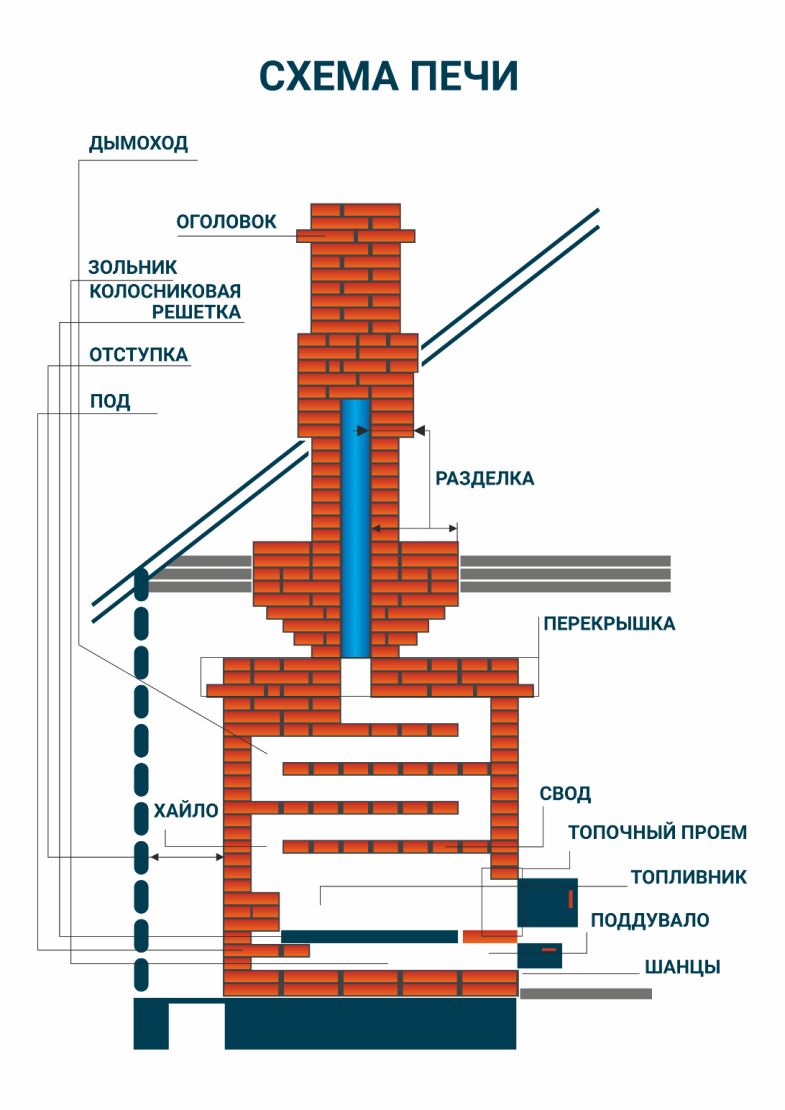 ТЕРМИНЫ И ОПРЕДЕЛЕНИЯДымоход - канал в корпусе печи, по которому движутся продукты горения.Зональник- камера, расположенная ниже пода печи и предназначенная для сбора золы. Колосниковая решетка- элемент печи, на котором сжигается твердое топливо. Оголовок- часть дымовой трубы, возвышающейся над кровлей.Отступка – нормируемое расстояние от наружной поверхности печи или дымового канала, трубы до ограждающих конструкций помещения, выполненных из горючих и трудногорючих материалов. Перекрыша- верхняя часть печи.Под- нижняя часть топливника.Поддувало- канал, по которому поступает воздух для поддержания горения топлива в топливнике.Разделка – нормируемое утолщение стенки печи или дымового канала, трубы в месте примыкания к ограждающим конструкциям здания, выполненным из горючих и трудногорючих материалов.Свод - верхняя часть топливникаТопливник - камера, в которой происходит процесс горения.Топочный проем - отверстие для загрузки топлива в топливник.Хайло - отверстие в своде для удаления дыма. Шанцы - отверстия для вентиляции.ИНФОРМАЦИЯо составах коррупционных преступленийВ целях эффективной организации работы комиссий по противодействию коррупции государственных органов, а также информирования членов комиссий об уголовном законодательстве, предусматривающем уголовную ответственность за совершение коррупционных преступлений, настоящей памяткой предусмотрена информация о следующих составах коррупционных преступлений, определенных Уголовным кодексом Республики Беларусь (в редакции статьей по состоянию на 18.04.2019).Статья 210. Хищение путем злоупотребления служебными полномочиями1. Завладение имуществом либо приобретение права на имущество, совершенные должностным лицом с использованием своих служебных полномочий (хищение путем злоупотребления служебными полномочиями), –наказываются лишением права занимать определенные должности или заниматься определенной деятельностью со штрафом, или ограничением свободы на срок до четырех лет со штрафом, или лишением свободы на срок до четырех лет со штрафом или без штрафа и с лишением права занимать определенные должности или заниматься определенной деятельностью.2. Хищение путем злоупотребления служебными полномочиями, совершенное повторно либо группой лиц по предварительному сговору, –наказывается ограничением свободы на срок от двух до пяти лет со штрафом и с лишением права занимать определенные должности или заниматься определенной деятельностью или лишением свободы на срок от двух до семи лет со штрафом и с лишением права занимать определенные должности или заниматься определенной деятельностью.3. Действия, предусмотренные частями 1 или 2 настоящей статьи, совершенные в крупном размере, –наказываются лишением свободы на срок от трех до десяти лет со штрафом и с лишением права занимать определенные должности или заниматься определенной деятельностью.4. Действия, предусмотренные частями 1, 2 или 3 настоящей статьи, совершенные организованной группой либо в особо крупном размере, –наказываются лишением свободы на срок от пяти до двенадцати лет со штрафом и с лишением права занимать определенные должности или заниматься определенной деятельностью.Части 2 и 3 статьи 235. Легализация («отмывание») средств, полученных преступным путем1. Совершение финансовых операций со средствами, полученными заведомо преступным путем, для придания правомерного вида владению, пользованию и (или) распоряжению указанными средствами в целях утаивания или искажения происхождения, местонахождения, размещения, движения или действительной принадлежности указанных средств –наказывается штрафом, или лишением права занимать определенные должности или заниматься определенной деятельностью со штрафом, или лишением свободы на срок от двух до четырех лет со штрафом или без штрафа и с лишением права занимать определенные должности или заниматься определенной деятельностью.2. Те же действия, совершенные повторно, либо должностным лицом с использованием своих служебных полномочий, либо в особо крупном размере, –наказываются лишением свободы на срок от четырех до семи лет со штрафом и с лишением права занимать определенные должности или заниматься определенной деятельностью.3. Действия, предусмотренные частями 1 или 2 настоящей статьи, совершенные организованной группой, –наказываются лишением свободы на срок от пяти до десяти лет со штрафом и с лишением права занимать определенные должности или заниматься определенной деятельностью.Примечания:1. Под финансовой операцией в настоящей статье понимается сделка со средствами независимо от формы и способа ее осуществления.2. Под средствами в настоящей статье и статье 2901 настоящего Кодекса понимаются денежные средства, ценные бумаги, электронные деньги, иное имущество, в том числе имущественные права, а также исключительные права на результаты интеллектуальной деятельности.3. Лицо, участвовавшее в легализации средств, полученных преступным путем, освобождается от уголовной ответственности за эти действия, если оно добровольно заявило о содеянном и способствовало выявлению преступления.Части 2 и 3 статьи 424. Злоупотребление властью или служебными полномочиями2. Умышленное вопреки интересам службы совершение должностным лицом из корыстной или иной личной заинтересованности действий с использованием своих служебных полномочий, повлекшее причинение ущерба в крупном размере или существенного вреда правам и законным интересам граждан либо государственным или общественным интересам (злоупотребление властью или служебными полномочиями), –наказывается лишением свободы на срок от двух до шести лет со штрафом или без штрафа и с лишением права занимать определенные должности или заниматься определенной деятельностью.3. Действия, предусмотренные частью 2 настоящей статьи, совершенные должностным лицом, занимающим ответственное положение, либо при осуществлении функций по разгосударствлению или приватизации государственного имущества, либо повлекшие тяжкие последствия, –наказываются лишением свободы на срок от трех до десяти лет со штрафом или без штрафа и с лишением права занимать определенные должности или заниматься определенной деятельностью.Части 2 и 3 статьи 425. Бездействие должностного лица2. Умышленное вопреки интересам службы неисполнение должностным лицом из корыстной или иной личной заинтересованности действий, которые оно должно было и могло совершить в силу возложенных на него служебных обязанностей, сопряженное с попустительством преступлению либо повлекшее невыполнение показателей, достижение которых являлось условием оказания государственной поддержки, либо причинение ущерба в крупном размере или существенного вреда правам и законным интересам граждан либо государственным или общественным интересам (бездействие должностного лица), –наказывается штрафом, или лишением права занимать определенные должности или заниматься определенной деятельностью со штрафом, или лишением свободы на срок до пяти лет со штрафом или без штрафа и с лишением права занимать определенные должности или заниматься определенной деятельностью.3. Деяния, предусмотренные частью 2 настоящей статьи, совершенные должностным лицом, занимающим ответственное положение, либо повлекшие тяжкие последствия, –наказываются лишением свободы на срок от двух до семи лет со штрафом или без штрафа и с лишением права занимать определенные должности или заниматься определенной деятельностью.Статья 426. Превышение власти или служебных полномочий1. Умышленное совершение должностным лицом действий, явно выходящих за пределы прав и полномочий, предоставленных ему по службе, повлекшее причинение ущерба в крупном размере или существенного вреда правам и законным интересам граждан либо государственным или общественным интересам (превышение власти или служебных полномочий), –наказывается штрафом, или лишением права занимать определенные должности или заниматься определенной деятельностью со штрафом, или лишением свободы на срок до трех лет с лишением права занимать определенные должности или заниматься определенной деятельностью.2. Превышение власти или служебных полномочий, совершенное из корыстной или иной личной заинтересованности, –наказывается лишением свободы на срок от двух до шести лет со штрафом или без штрафа и с лишением права занимать определенные должности или заниматься определенной деятельностью.3. Действия, предусмотренные частями 1 или 2 настоящей статьи, совершенные лицом, занимающим ответственное положение, либо повлекшие тяжкие последствия, а равно умышленное совершение должностным лицом действий, явно выходящих за пределы прав и полномочий, предоставленных ему по службе, сопряженное с насилием, мучением или оскорблением потерпевшего либо применением оружия или специальных средств, –наказываются лишением свободы на срок от трех до десяти лет со штрафом или без штрафа и с лишением права занимать определенные должности или заниматься определенной деятельностью.Статья 429. Незаконное участие в предпринимательской деятельностиУчреждение должностным лицом, находящимся на государственной службе, организации, осуществляющей предпринимательскую деятельность, либо участие его в управлении такой организацией лично или через иное лицо вопреки запрету, установленному законом, если должностное лицо, используя свои служебные полномочия, предоставило такой организации льготы и преимущества или покровительствовало в иной форме, –наказываются штрафом, или лишением права занимать определенные должности или заниматься определенной деятельностью со штрафом, или лишением свободы на срок до пяти лет со штрафом или без штрафа и с лишением права занимать определенные должности или заниматься определенной деятельностью.Статья 430. Получение взятки1. Принятие должностным лицом для себя или для близких материальных ценностей либо приобретение выгод имущественного характера, предоставляемых исключительно в связи с занимаемым им должностным положением, за покровительство или попустительство по службе, благоприятное решение вопросов, входящих в его компетенцию, либо за выполнение или невыполнение в интересах дающего взятку или представляемых им лиц какого-либо действия, которое это лицо должно было или могло совершить с использованием своих служебных полномочий (получение взятки), –наказываются ограничением свободы на срок от трех до пяти лет с лишением права занимать определенные должности или заниматься определенной деятельностью или лишением свободы на срок до семи лет со штрафом и с лишением права занимать определенные должности или заниматься определенной деятельностью.2. Получение взятки повторно, либо путем вымогательства, либо группой лиц по предварительному сговору, либо в крупном размере –наказывается лишением свободы на срок от трех до десяти лет со штрафом и с лишением права занимать определенные должности или заниматься определенной деятельностью.3. Действия, предусмотренные частями первой или второй настоящей статьи, совершенные лицом, ранее судимым за преступления, предусмотренные статьями 430, 431 и 432 настоящего Кодекса, либо в особо крупном размере, либо организованной группой, либо лицом, занимающим ответственное положение, –наказываются лишением свободы на срок от пяти до пятнадцати лет со штрафом и с лишением права занимать определенные должности или заниматься определенной деятельностью.Статья 431. Дача взятки1. Дача взятки –наказывается штрафом, или исправительными работами на срок до двух лет, или арестом, или ограничением свободы на срок до двух лет, или лишением свободы на срок до пяти лет.2. Дача взятки повторно либо в крупном размере –наказывается ограничением свободы на срок до пяти лет или лишением свободы на срок от двух до семи лет.3. Дача взятки лицом, ранее судимым за преступления, предусмотренные статьями 430, 431 и 432 настоящего Кодекса, –наказывается лишением свободы на срок от пяти до десяти лет со штрафом или без штрафа.Примечание. Лицо, давшее взятку, освобождается от уголовной ответственности, если в отношении его имело место вымогательство взятки либо если это лицо после дачи взятки добровольно заявило о содеянном и активно способствовало раскрытию и (или) расследованию преступления.Статья 432. Посредничество во взяточничестве1. Непосредственная передача взятки по поручению взяткодателя или взяткополучателя (посредничество во взяточничестве) –наказывается штрафом, или арестом, или ограничением свободы на срок до двух лет, или лишением свободы на срок до четырех лет.2. Посредничество во взяточничестве, совершенное повторно, либо с использованием своих служебных полномочий, либо при получении взятки в крупном размере, –наказывается арестом, или ограничением свободы на срок до пяти лет, или лишением свободы на срок до шести лет.3. Посредничество во взяточничестве, совершенное лицом, ранее судимым за преступления, предусмотренные статьями 430, 431 и 432 настоящего Кодекса, либо при получении взятки в особо крупном размере:наказывается лишением свободы на срок от трех до семи лет.Примечание. Виновный в посредничестве во взяточничестве либо соучастник в даче или получении взятки освобождается от уголовной ответственности, если он после совершения преступных действий добровольно заявил о содеянном и активно способствовал раскрытию и (или) расследованию преступления.Статья 455. Злоупотребление властью, превышение власти либо бездействие власти1. Злоупотребление начальника или должностного лица властью или служебными полномочиями, превышение власти или служебных полномочий, умышленное бездействие власти, совершенные из корыстной или иной личной заинтересованности, повлекшие причинение ущерба в крупном размере или существенного вреда правам и законным интересам граждан либо государственным или общественным интересам, – наказываются ограничением по военной службе на срок до двух лет, или арестом, или лишением свободы на срок от двух до шести лет со штрафом или без штрафа и с лишением права занимать определенные должности или заниматься определенной деятельностью.2. Превышение власти или служебных полномочий, сопряженное с насилием либо совершенное с применением оружия, –наказывается ограничением по военной службе на срок до двух лет, или арестом, или ограничением свободы на срок от двух до пяти лет, или лишением свободы на срок от трех до десяти лет со штрафом или без штрафа и с лишением права занимать определенные должности или заниматься определенной деятельностью.3. Деяния, предусмотренные частями 1 или 2 настоящей статьи, совершенные в военное время или в боевой обстановке либо повлекшие тяжкие последствия, – наказываются лишением свободы на срок от пяти до двенадцати лет со штрафом или без штрафа и с лишением права занимать определенные должности или заниматься определенной деятельностью.Виды преступлений с использованием компьютерной техники и правилах их предупреждения. Вишинг.В связи с продолжающимся ростом преступлений с использованием компьютерной техники, Кировский РОВД напоминает о необходимости соблюдения базовых правил, позволяющих себя обезопасить от действий киберпреступников. 
         В настоящее время наиболее актуальными видами преступлений совершаемых в глобальной сети Интернет остаются «Вишинг» и «Фишинг».
«ВИШИНГ» — когда мошенник, позвонив Вам на мобильный телефон, представляется работником банка, чем водит в заблуждение, а после путем обмана, например путем убеждения в том, что с банковской карточки хотят похитить деньги, узнают номер банковской карты, СVV/CVC код карты (находится на задней стороне банковской карты, вправо на белой линии). С помощью полученных реквизитов мошенник производит транзакций/переводы , таким образом совершая хищение денежных средств с Вашей банковской карты.
        «ФИШИНГ» — Мошенник ищет жертву через интернет-объявления о продаже вещей, после чего посредством интернет-мессенджера связывается с жертвой, сообщает о том, что готов купить вещь и уже перевел деньги на счет жертвы, для их получения будущему потерпевшему необходимо пройти по интернет-ссылке, якобы на реальный, общеизвестный сайт, где нужно указать реквизиты своей банковской карточки. На самом же деле жертва переходит не на реальный сайт а на «фишинговый» (копия реального сайта, созданная специально злоумышленником, которая визуально практически ничем не отличается от реального сайта). Жертва, на фишинговом сайте вводит данные своей банковской платёжной карты, которые в последующем попадают в пользование злоумышленника. С помощью полученных данных злоумышленных вышеуказанным способом совершает хищение денежных средств.
           Чтобы обезопасить себя от указанных видов преступлений, необходимо:
Если Вам позвонили из «банка» с просьбой предоставить реквизиты банковской карты:
1. Никому, в том числе лицам, представившимся работниками банка, не сообщайте реквизиты своей банковской карты (номер, имя и отчество, срок действия, cvc-код, указанный с обратной стороны карты).2. Проверьте номер, с которого Вам звонили, с информацией, размещенной на банковской карте.3. Обратитесь в правоохранительные органы.
Если Вы разместили объявление о продаже товара на одной из торговых Интернет-площадок (например, kufar.by):1. Совершайте все действия (общение, перевод денег и т.д.) только на торговой площадке.2. Не переходите по ссылкам, которые Вам присылают в Viber, WhatsApp и других Интернет-мессенджеров.3. Инициируйте личное общение с потенциальным покупателем товар.4. Никому не сообщайте реквизиты своей банковской карты (номер, имя и отчество, срок действия, cvc-код, указанный с обратной стороны карты), в том числе путем их ввода по предоставленным ссылкам.Вишинг – это один из методов мошенничества с использованием социальной инженерии, который заключается в том, что злоумышленники, используя телефонную связь и играя определенную роль (сотрудника банка, покупателя и т. д.), под разными предлогами выманивают у держателя банковской платежной карточки конфиденциальную информацию или стимулируют к совершению определенных действий с карточным счетом/платежной карточкой с целью хищения денежных средств. Злоумышленники звонят клиентам банков и, представляясь сотрудниками банков (могут представится сотрудником Национального банка), под различными предлогами просят предоставить паспортные данные, а также реквизиты банковских платежных карточек и коды, поступающие на телефонный номер человека. В большинстве случаев номера телефонов звонящих могут быть скрыты либо принадлежать операторам связи других государств. Однако в отдельных случаях мошенниками используются программы-анонимайзеры, IP-телефония. При этом номера телефонов, с которых осуществляются звонки, определяются как официальные номера, указанные на сайте банка. Обращаем внимание на то, что сотрудник банка при звонке клиенту заранее должен знать все необходимые ему данные. Поэтому сообщать кому-то реквизиты своей банковской платежной карточки, пароли и коды доступа, паспортные данные ни в коем случае нельзя. Национальный банк рекомендует в случае поступления подобных звонков сразу же обратиться в контакт-центр банка, выпустившего карточку, рассказать о ситуации и далее следовать рекомендациям сотрудника банка. Если злоумышленнику все же удалось получить реквизиты карточки или был установлен факт хищения денежных средств, следует незамедлительно заблокировать карточку и обратиться с заявлением в правоохранительные органы.12 февраля 1935 года – День образования Кировского района12 февраля 1935 года Постановлением Центрального исполнительного комитета и Совета Народных Комиссаров БССР Кировский район был утвержден как административная единица и состоял  из 16 сельских Советов. Сюда вошли земли и селения Бобруйского, Кличевского, Быховского и Рогачевского районов. Бывшее селение получило название в честь одного из советских лидеров – революционера Сергея Мироновича Кирова. (Сергей Миронович Киров, с нашим районом,  ни с данной местностью никак не связан).Традиционное историческое название местности – Кочеричи. Топоним произошел от прозвища когда-то жившего здесь или дохристианского белорусского имени Качар.Село Кочеричи, предок современного Кировска, в первый раз встречается в летописях в XVI веке. Это поселение с 30 дворами было частью Речицкого повета Минского воеводства. После II раздела Речи Посполитой Кочеричи включили как центр волости в состав Бобруйского уезда Российской империи.Сейчас на месте бывшей панской усадьбы Фон Гойера, в живописном парке на окраине города расположен санаторий «Рассвет» им. К.П. Орловского.К 1844 году частью имения Кочеричи стала деревня Старцы со стекольным заводом, а позже – и с винокурней. Вплоть до 1934 года именно Старцы выполняли функции административного центра. В апреле 1939 года её переименовали в Кирово. На месте имения около     д.Старцы был построен поселок Кировск. Сюда позже и перенесли центр района. Из книги “Памяць” «…пасля ўтварэння пераважная большасць районных арганізацый размясцілася ў г. Бабруйску, а раённы цэнтр забудоўваўся ў чыстым полі, пры шашы Магілёў-Бабруйск. Тут узводзіўся будынак райвыканкама,  два жылыя памяшканні, раённы Дом культуры.У сакавіку 1935 г. былі абраны органы кіравання: пачала выдавацца раённая газета “Кіравец”, а ў студзені 1936 г. у клубе калгаса “Чырвонае Букіно” прайшла першая камсамольская канферэнцыя. У гэты ж час у эксплуатацыю ўступілі 2 жылыя будынкі, памяшканне райвыканкама. Гэта дало магчымасць амаль усім раённым арганізацыям пераехаць з г. Бабруйска ў Кіраўск…”.Так началась трудовая и героическая летопись Кировского района, которую писали сильные духом и готовые к свершениям люди. За прошедшие годы район перенес многое, пройдя долгий и нелегкий путь.В годы Великой Отечественной войны в Кировске погибли 152 мирных жителя. На фронтах Великой Отечественной воны погибло около 3-х тысяч наших земляков. Сожжено живыми, расстреляно и замучено 5526 мирных жителей. Самая кровавая трагедия разыгралась 15 июня 1942 года в д. Борки. Здесь, в течение одного дня, фашистскими карателями было расстреляно и сожжено свыше 2000 жителей. В районе погибло свыше 10 000 мирных жителей.26 июня 1944 года его освободили войска 1-го Белорусского фронта. Наши земляки показали примеры стойкости и патриотизма. Они мужественно противостояли врагу, брались за оружие, пополняли ряды партизанских отрядов и бригад. С глубоким почтением мы склоняем головы перед теми, кто воевал на поляхВ 1944-1954 годах Кировский район входил в Бобруйскую область.             В 1955 году деревни Староселье и Кирово и поселок Кировск объединили в одно поселение – Кировск.  17 ноября 1959 г. он получил статус поселка городского типа, а в 2001 году стал городом. В этот же год утвердили герб – на голубом фоне на зеленой лугу золотой сноп, перевязанный серебряной лентой.В послевоенное время уроженцы Кировщины славили родную землю трудовыми достижениями, возделывали благодатные поля, строили объекты социально-культурной инфраструктуры, благоустраивали населенные пункты.Благодаря трудолюбию, терпению, таланту и мудрости наших земляков Кировский район из года в год становился краше и уютнее.За мужество и героизм, проявленные в годы войны, за самоотверженный труд 6 уроженцев района удостоены высокого звания Героя Советского Союза: ОРЛОВСКИЙ Кирилл Прокофьевич, ДОБРОВОЛЬСКИЙ Ерофей Владимирович, МЕЛЬНИКОВ Андрей Иосифович, НИКИТИН Федор Прокофьевич, РАБЦЕВИЧ Александр Маркович, ХУДОЛЕЕВ Григорий Александрович;7 человек – звания Героя Социалистического Труда: ОРЛОВСКИЙ Кирилл Прокофьевич, БОРКОВСКАЯ Вера Иосифовна, ДРОЗД Ефросинья Павловна, ЕЛИСЕЕНКО Галина Петровна, КИСЕЛЕВА Феодосия Федоровна, МИХНЕВА Кристина Тимофеевна, СТАРОВОЙТОВ Василий Константинович;среди кировчан – полный кавалер ордена Трудовой Славы ПОЛЕВИЧ JIюдмила Никифоровна.Современный Кировск - очень зеленый и уютный город. Среди популярных мест Кировска – городской парк, заложенный еще в начале 20 века. В нем можно увидеть скульптуры, фонтаны, есть семейная аллея и спортивная площадка.В честь 60-летия со дня освобождения Кировска и регионов от немецко-фашистских захватчиков в городе установлен памятный знак воинам Красной армии, партизанам и подпольщикам.Единственный храм города – православная Свято-Покровская церковь, построенная в 1995 г. по ул. Гагарина. Она спроектирована в стилизованных формах древнерусского зодчества.Кировщина – это регион, обладающий большим сельскохозяйственным потенциалом, развитой социальной инфраструктурой, живописным природным ландшафтом.Нынешнее поколение кировчан, свято храня и приумножая славные боевые и трудовые традиции, вносит свой вклад в социально-экономическое и культурное развитие района, Могилевской области и Республики Беларусь.